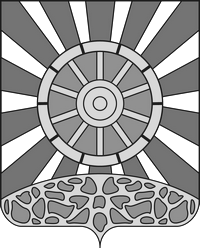 АДМИНИСТРАЦИЯ УНИНСКОГО МУНИЦИПАЛЬНОГО ОКРУГАКИРОВСКОЙ ОБЛАСТИПОСТАНОВЛЕНИЕ19.05.2022	                                                                           № 322пгт  УниОб утверждении перечня районных мероприятий в 2022 годуВ соответствии  с  п.17,34 ст.16 Федерального закона № 131-ФЗ от 06.10.2003 «Об общих принципах организации местного самоуправления в Российской Федерации», Федеральным законом № 54-ФЗ от 19.06.2004 «О собраниях, минитингах, демонстрациях, шествиях и пикетированиях» администрация Унинского муниципального округа ПОСТАНОВЛЯЕТ: 1. Утвердить перечень районных мероприятий в 2022 году согласно приложению. 2.Настоящее постановление подлежит опубликованию в Информационном бюллетене муниципальных правовых актов органов местного самоуправления Унинского муниципального округа и размещению на официальном сайте Унинского муниципального округа. 3.  Настоящее постановление вступает в силу с момента опубликования и распространяется на правоотношения с 01.01.2022 .Глава  Унинскогомуниципального округа                                        		Т.Ф. Боровикова                   							 Приложение УТВЕРЖДЕНпостановлением администрации Унинского муниципального округа Кировской области  от 19.05.2022  №322Перечень районных мероприятий на 2022 год№ п/пНаименование мероприятияДата проведенияФинансированиеОтветственный исполнитель ГРБС1.Районный конкурс «Женщина года – 2022»02.03.20227,5 тыс. руб.Администрация округа, Управление культуры, Унинский ЦКД2.Мероприятия 9 мая 2022 года май 20 тыс. руб. Администрация округа 3. Районный вокальный конкурс «Взвейтесь кострами», посвященный празднованию 100 - летия пионерской организациимай 4,5 тыс.руб. Управление культуры 4. Приобретение настольныхигр для организации досуга несовершеннолетних  в летний периодмай-июнь 10 тыс. руб. Управление культуры 5. Торжественное мероприятие,посвященное чествованию  тружеников, занесенных на   районную Доску почета 2021 годаиюнь 5 тыс. руб. Организационный отдел, Управление культуры6. Чествование награжденных «За любовь и верность»июль3 тыс. руб.Администрация района, Управление культуры, Унинский ЦКД7.  Торжественное мероприятие, посвященное чествованию тружеников, занесенных на районную Доску почета 2022 годаавгуст-сентябрь 15 тыс. руб. Организационный отдел, Управление культуры8. День района август 50 тыс. руб. Администрация округа, Управление культуры, Управление образования 9. Районный праздник «День отцов»октябрь7 тыс. руб.Администрация района, Управление культуры, Унинский ЦКД10.Елка главы района для малообеспеченных семейдекабрь20 тыс. руб.Администрация районаИТОГО 142 тыс. руб. 